Война в цифрах и фактах:В период с . по 15 февраля . погибло 15 051 военнослужащих, около 54 тысяч ранены,  пропали без вести 417 солдат Война длилась 9 лет, 1 месяц 19 дней или 2 238 днейвоенную службу в Афганистане прошли более 620 000 советских офицеров, прапорщиков, сержантов и солдатЗа мужество и героизм, проявленные в период боевых действий в Афганистане, 86 военнослужащих были удостоены звания Героя Советского Союза (28 - посмертно)В Афганистане погибло 576 пограничников и сотрудников КГБПотери техники и вооружения составили:
- самолётов – 118 (в ВВС - 107)
- вертолётов – 333 (в ВВС - 324)
- танков – 147
- БМП, БТР, БМД, БРДМ - 1314
- орудий и миномётов – 433
- радиостанций и КШМ – 1138
- инженерных машин – 510
- автомобилей бортовых и автоцистерн – 11 369Общие потери афганской стороны составили по разным данным 1 500 000 – 2 000 000 человекМы говорим спасибо Вам, ветераны – афганцы, Вам, иргаклинцы!Абукаев Кошмамбет КазмамбетовичАжмамбетов Альби АрсламбиевичБавеян Вардан ВагановичЕрмаков Василий ИвановичИсенбаев Зарифулла ИзатуллаевичКунтуганов Расул ОтешовичКарнута Федор ИвановичКаратов Мирзакади ГаджиевичМуртазалиев Магомед МагомедгаджиевичШахбанов Шахбан Магомедович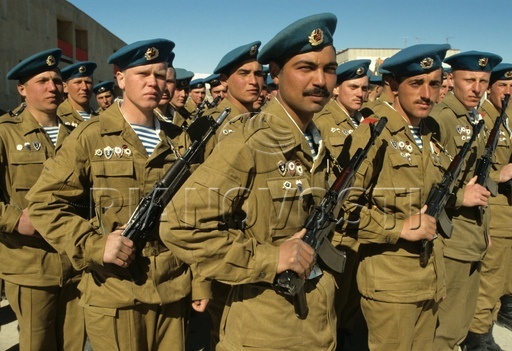 1979-1989Афганистан  болитв нашей  душе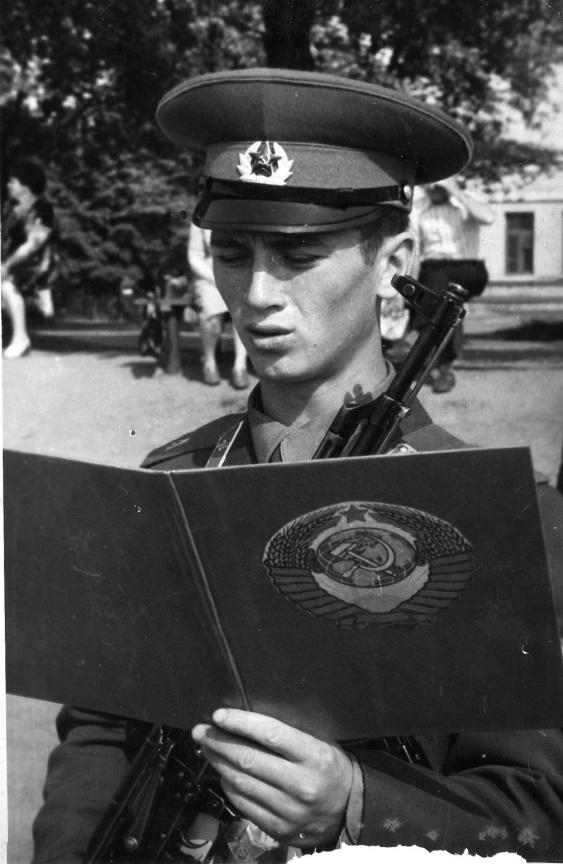 Иргаклы, 2016годКлуб «ПОИСК»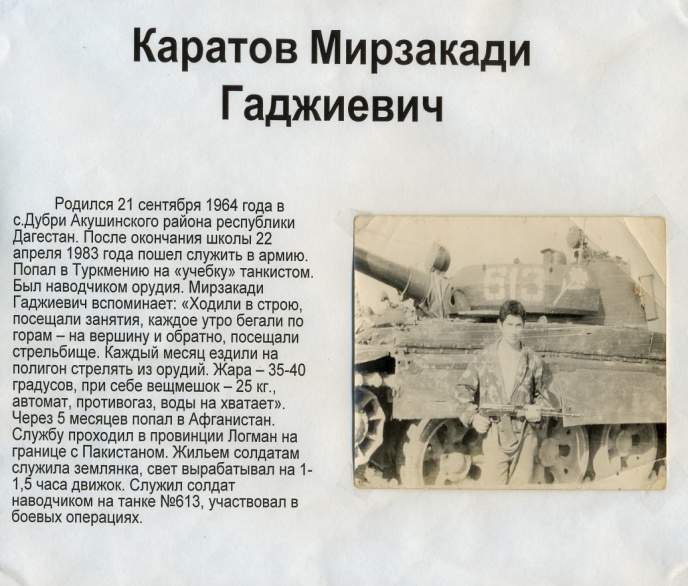 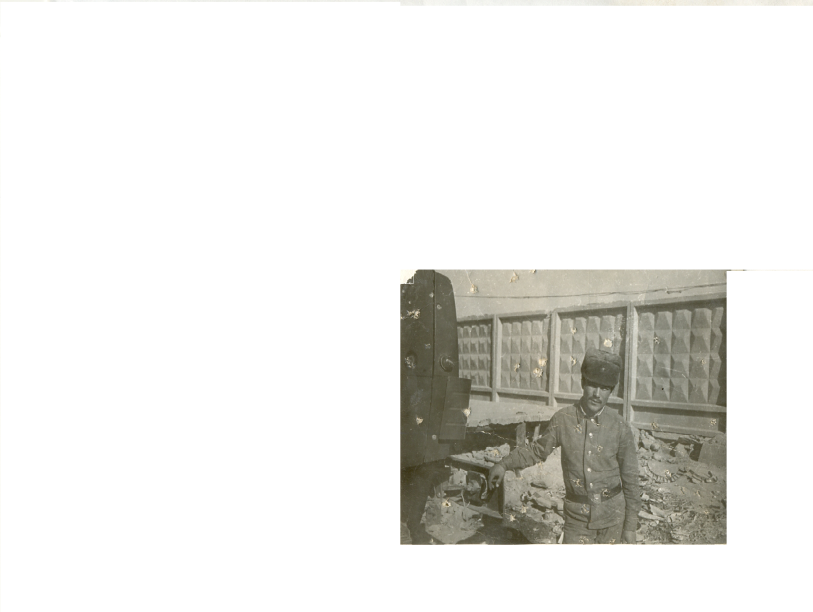 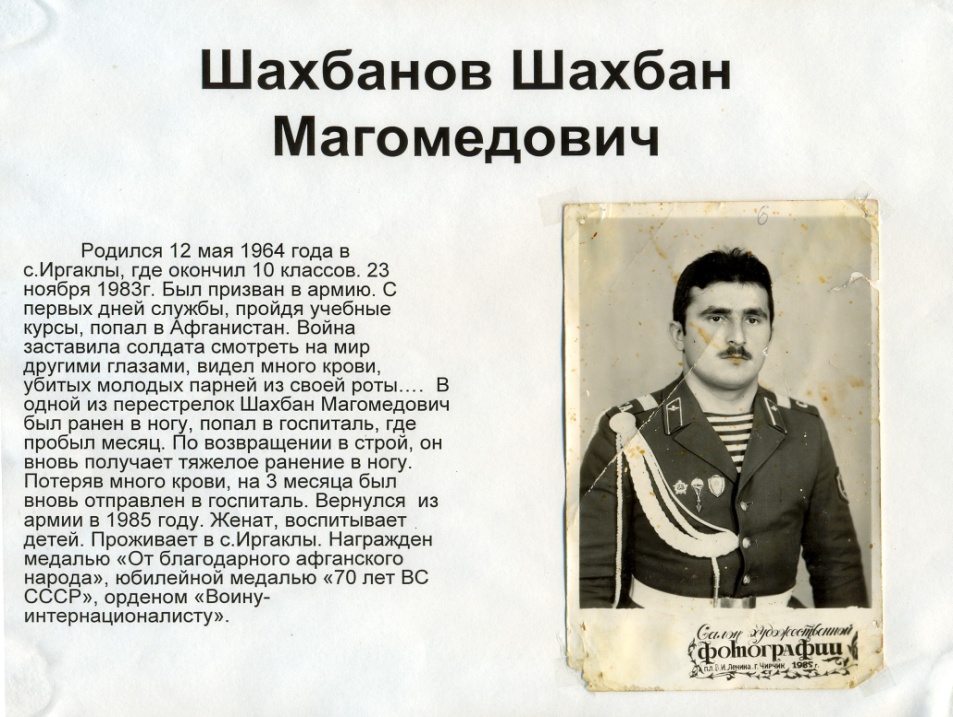 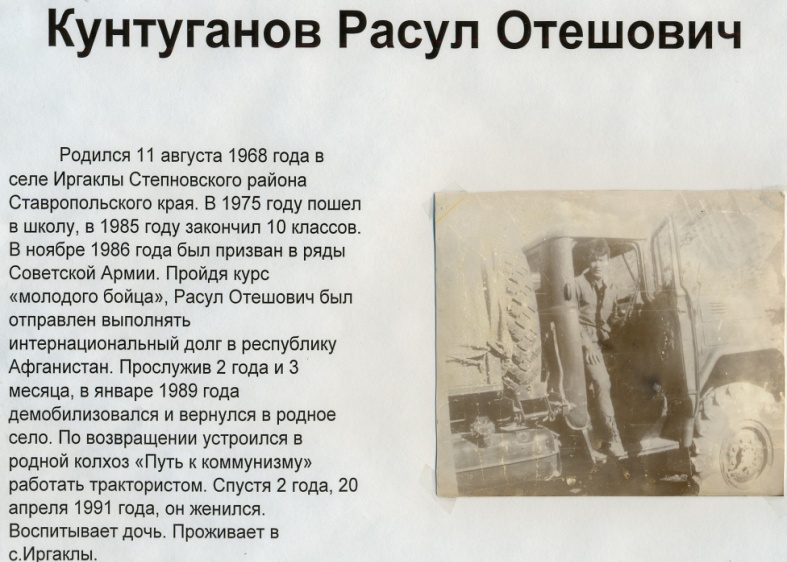 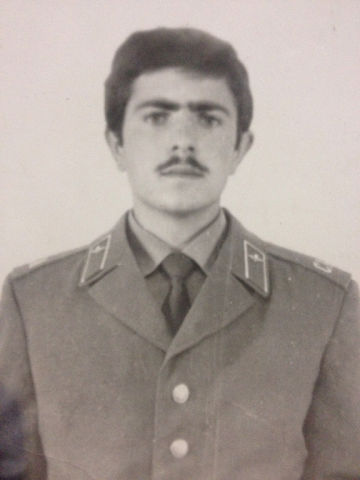 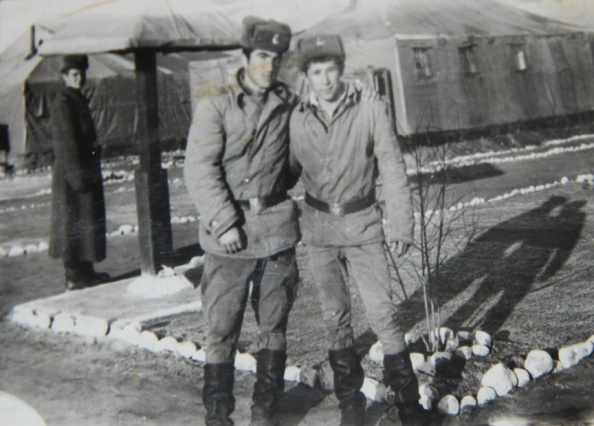 МОЛИТВА

И опять плачут свечи, 
Из воска льётся слеза... 
Опускаются плечи 
И устала душа. 
Я молюсь днём и ночью 
Неумелой рукой, 
Чтобы Бог дал вам силы 
Всем вернуться домой. 
Может, эта молитва, 
Что родилась в душе, 
Белой птицей взметнётся 
К облакам в синеве. 
И услышит Господь наш 
Те простые слова, 
И вернутся родные 
С той войны навсегда. 
В сердце тонкие нити - 
Между мной и тобой. 
Возвращайся, мой милый, 
Возвращайся живой!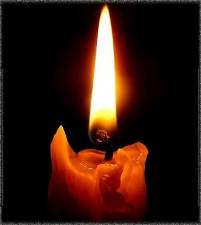 АФГАНИСТАН, Исламская Республика государство в юго-западной части Центральной Азии. Название «Афганистан» появилось сравнительно недавно. До начала 19 века эта страна была известна как Хорасан, что в переводе со среднеперсидского означает «восход солнца», «восток» или «восточная земля». Персы, однако, издавна называли пуштунские племена, населявшие горы Гиндукуша, афганцами. Англичане называли страну «Афганленд» (с 1801), что позже перевели на персидский как Афганистан, т.е. «страна афганцев». К концу 19 века это название страны утвердилось как официальноеСтолица – город Кабул (3,04 млн. чел. – 2005 год)Территория – 647,5 тыс. кв. км. Население – 29,93 млн. человек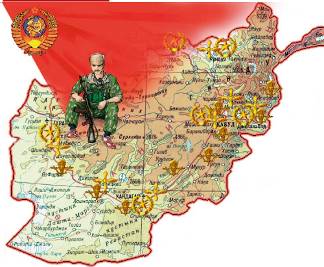 